  Б О Й О Р О К                                                          П Р И К А З             17.09.2020 й.                                      № 293                                         17.09.2020 г.«Об организации и проведении в муниципальном районе Шаранский район школьного этапа всероссийской олимпиады школьников в 2020-2021 учебном году» Во исполнение приказа Министерства образования Республики Башкортостан от 14.09.2020г. №884 «Об организации и проведении школьного этапа всероссийской олимпиады школьников в 2020-2021 учебном году» и в соответствии с Порядком проведения  всероссийской олимпиады школьников (далее ВОШ), приказываю:1. Провести в муниципальном районе Шаранский район школьный этап всероссийской олимпиады школьников (далее – Олимпиада) в срок до 1 ноября 2020 года в соответствии с Порядком проведения ВОШ.2. Обеспечить проведение ШЭ ВОШ в соответствии с Порядком проведения Олимпиады и выполнением нормативных документов Министерства образования и науки Республики Башкортостан по организации и проведению ШЭ ВОШ с соблюдением снитарно-эпидемиологических правил, утвержденных Постановлением Главного государственного санитарного врача РФ от 30.06.2020 г. №16;3. Сформировать оргкомитет школьного этапа ВОШ и утвердить его состав (Приложение №3);4. Руководителям общеобразовательных учреждений:- сформировать жюри школьного этапа ВОШ по каждому общеобразовательному предмету, по которому проводится олимпиада и утвердить их состав;- обеспечить информирование обучающихся и их родителей (законных представителей) о сроках и местах проведения школьного этапа ВОШ по каждому общеобразовательному предмету, а также о Порядке проведения ВОШ и утвержденных требованиях к организации и проведению школьного этапа ВОШ по каждому общеобразовательному предмету;- обеспечить сбор и хранение заявлений родителей (законных представителей) обучающихся, заявивших о своем участии в школьном этапе ВОШ, об ознакомлении с Порядком проведения ВОШ, о согласии на публикацию олимпиадных работ, в том числе в сети Интернет;- обеспечить утверждение результатов школьного этапа ВОШ по каждому общеобразовательному предмету (рейтинг победителей и рейтинг призеров школьного этапа олимпиады) и публикацию их на своем официальном сайте в сети «Интернет», в том числе протоколов жюри школьного этапа ВОШ по каждому общеобразовательному предмету;- обеспечить награждение победителей и призеров школьного этапа ВОШ поощрительными грамотами;- обеспечить сохранность жизни и здоровья обучающихся во время проведения школьного этапа ВОШ;- обеспечить общественное наблюдение за ходом проведения ШЭ ВОШ школьников, в соответствии с Порядком аккредитации граждан в качестве общественных наблюдателей при проведении государственной итоговой аттестации по общеобразовательным программам основного общего и среднего общего образования, всероссийской олимпиады школьников и олимпиад школьников (Приказ Министерства образования и науки Российской федерации от 28 июня 2013 г. №491).- руководство и контроль за проведением школьного этапа ВОШ возложить на заместителей директоров по учебно-воспитательной работе;- по итогам проведения школьного этапа ВОШ предоставить информацию в срок до 1 ноября 2020 года в МКУ «Отдел образования».5. Утвердить сроки и места проведения школьного этапа ВОШ по каждому общеобразовательному предмету (приложение 1).6. Определить квоту победителей и призеров школьного этапа всероссийской олимпиады школьников по каждому общеобразовательному предмету не более 25% от общего числа участников в каждой параллели, набравших не менее 50% от максимально возможного количества баллов по итогам оценивания выполненных олимпиадных заданий.7. Утвердить список председателей муниципальных предметно-методических комиссий из числа руководителей районных методических объединений учителей для разработки олимпиадных заданий (Приложение 2).8. Провести ШЭ ВОШ по общеобразовательным предметам химия, биология, информатика, технология, математика и физика по заданиям, разработанным региональной предметно-методической комиссией.9. Директору МБОУ «СОШ № 1 с.Шаран» муниципального района Шаранский район (Петров С.А.) обеспечить проведение ШЭ ВОШ школьников по информатике в дистанционном формате в онлайн режиме в единой централизованной платформе.10. Председателям муниципальных предметно-методических комиссий поручить:- разработать и утвердить требования к организации и проведению школьного этапа ВОШ по каждому общеобразовательному предмету, определяющие принципы составления заданий и формирования комплектов олимпиадных заданий, описание необходимого материально - технического обеспечения для выполнения олимпиадных заданий, перечень справочных материалов, средств связи и электронно - вычислительной техники, разрешенных к использованию во время проведения олимпиады, критерии и методики оценивания выполненных олимпиадных заданий;- обеспечение конфиденциальности информации о содержании заданий школьного этапа всероссийской олимпиады в 2020-2021 учебном году.11. Муниципальному координатору: - обеспечить предоставление в ГАОУ ДО «Центр развития талантов «Аврора» до 5 ноября 2020 года сводного отчета об итогах проведения школьного этапа олимпиады по каждому общеобразовательному предмету;- утвердить список победителей и призеров школьного этапа Олимпиады;- в случае ухудшения санитарно-эпидемиологической обстановки в связи с ростом заболеваемости с COVID-19 и перевода образовательного процесса района  в дистанционную форму обучения, предусмотреть проведение ШЭ ВОШ школьников по всем общеобразовательным предметам с применением информационно- коммуникационных технологий, обязательно включая систему онлайн –прокторинга;12. Контроль над исполнением данного приказа возложить на заместителя начальника по учебной части Зайдуллину Р.М., заведующую методическим кабинетом Латыпову Р.Р. и директора МЦЦО Минязева Р.Д.Начальник МКУ «Отдел образования»:                                                М.З. АхмадуллинС приказом ознакомлены:Зайдуллина Р.М. /___________/Латыпова Р.Р.  /____________/Минязев Р.Д.  /____________/Приложение №1 к приказу МКУ «Отдел образования» «Об организации и проведении в муниципальном районе Шаранский район школьного этапа всероссийской олимпиады школьников в 2020-2021 учебном году» от 17.09.2020 г. № 293СРОКИпроведения школьного этапа всероссийской олимпиады школьников в 2020-2021 учебном годуНачало всех олимпиад в 14.00 часовПриложение №2 к приказу МКУ «Отдел образования» «Об организации и проведении в муниципальном районе Шаранский район школьного этапа всероссийской олимпиады школьников в 2020-2021 учебном году» от 17.09.2020 г. № 293Составпредседателей предметно-методической комиссии школьного этапа ВОШ по каждому общеобразовательному предметуРусский язык и литература1.Сагдиева Ляйла Рафилевна - учитель русского языка и литературы МБОУ «СОШ с.Чалмалы», руководитель РМО учителей русского языка и литературыИностранные языки (английский и немецкий)1.Шарипова Елена Наилевна - учитель английского языка МБОУ «СОШ № 1 с.Шаран», руководитель РМО учителей иностранного языка.Математика1.Миндиярова Залия Магдановна - учитель математики МБОУ «СОШ №1 с.Шаран», руководитель РМО учителей математикиФизика, астрономия1.Асмеев Алексей Давлетгулович - учитель физики МБОУ «СОШ № 1 с.Шаран», руководитель РМО учителей физикиОсновы безопасности жизнедеятельности1.Карманов Александр Александрович - преподаватель-организатор ОБЖ МБОУ «СОШ №2 с.Шаран», руководитель РМО преподавателей-организаторов ОБЖМировая художественная культура1.Сорокин Иван Владимирович, учитель ИЗО СОШ № 1 с.Шаран, руководитель РМО учителей ИЗО и МХКГеография 1.Шарифуллина Лилия Фидаиловна - учитель географии МБОУ «СОШ №1 с.Шаран», руководитель РМО учителей географииБиология, химия1.Саитов Виталий Александрович - учитель биологии и химии филиала МБОУ «СОШ №2 с.Шаран» - ООШ д.Старотумбагушево, руководитель РМО учителей биологии и химииИнформатика1.Закирова Альфира Масгутовна - учитель информатики МБОУ «СОШ №2 с.Шаран», руководитель РМО учителей информатикиИстория и обществознание1.Саитова Регина Рашитовна - учитель истории МБОУ «СОШ № 2 с.Шаран», руководитель РМО учителей истории и обществознанияФизическая культура1.Федоров Сергей Геннадиевич - педагог дополнительного образования МБУ ДО «Центр детского творчества и спорта с.Шаран», руководитель РМО учителей физической культуры Обслуживающий труд1.Гарифуллина Нина Филипповна - учитель обслуживающего труда МБОУ «СОШ с.Чалмалы», руководитель РМО учителей обслуживающего трудаТехнология1.Габдрахимов Ринат Рафинатович - учитель технологии МБОУ «СОШ имени Ибрагима Абдуллина с.Зириклы», руководитель РМО учителей технологииПриложение №3 к приказу МКУ «Отдел образования» «Об организации и проведении в муниципальном районе Шаранский район муниципального этапа всероссийской олимпиады школьников в 2020-2021 учебном году» от 17.09.2020 г. № 293Состав оргкомитета школьного этапа всероссийской олимпиады школьниковПредседатель оргкомитета: Ахмадуллин М.З. – начальник МКУ «Отдел образования» 	Члены комиссии: Зайдуллина Р.М. – заместитель начальника по учебной частиЛатыпова Р.Р. – завметодкабинетом МКУ «Отдел образования»Гаврилова Л.Д. – методист МКУ «Отдел образования»Галимова Г.Ф. - методист МКУ «Отдел образования»Гайфуллина Ф.Г. - методист МКУ «Отдел образования»Саитов В.А. – учитель биологии филиала МБОУ «СОШ №2 с.Шаран» - ООШ д.Старотумбагушево, руководитель РМО учителей биологииАхтареева Р.Ф. – методист МКУ «Отдел образования»«БАШKОРТОСТАН РЕСПУБЛИКАhЫШАРАН РАЙОНЫМУНИЦИПАЛЬ РАЙОНЫХАКИМИӘТЕНЕҢМӘFАРИФ БΥЛЕГЕ»МУНИЦИПАЛЬ ҠАЗНА УЧРЕЖДЕНИЕһЫ(МҠУ «МӘҒАРИФ БУЛЕГЕ»)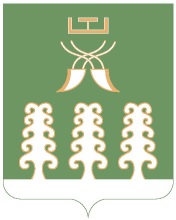 МУНИЦИПАЛЬНОЕ КАЗЕННОЕ УЧРЕЖДЕНИЕ«ОТДЕЛ ОБРАЗОВАНИЯАДМИНИСТРАЦИИМУНИЦИПАЛЬНОГО РАЙОНАШАРАНСКИЙ РАЙОН РЕСПУБЛИКИ БАШКОРТОСТАН»(МКУ «ОТДЕЛ ОБРАЗОВАНИЯ»)№предметДата проведенияМесто проведенияОтветственные 1Немецкий языкАнглийский язык29.09.20Общеобразовательные учрежденияЗаместители директоров по учебно-воспитательной работе2Технология, обслуживающий труд21.10.20Общеобразовательные учрежденияЗаместители директоров по учебно-воспитательной работе3Литература 21.10.20Общеобразовательные учрежденияЗаместители директоров по учебно-воспитательной работе4Математика14.10.20Общеобразовательные учрежденияЗаместители директоров по учебно-воспитательной работе5География01.10.20Общеобразовательные учрежденияЗаместители директоров по учебно-воспитательной работе6Биология  06.10.20Общеобразовательные учрежденияЗаместители директоров по учебно-воспитательной работе7Право02.10.20Общеобразовательные учрежденияЗаместители директоров по учебно-воспитательной работе8ОБЖ08.10.20Общеобразовательные учрежденияЗаместители директоров по учебно-воспитательной работе9Информатика и ИКТ12-16.10.20Общеобразовательные учрежденияЗаместители директоров по учебно-воспитательной работе10Русский язык09.10.20Общеобразовательные учрежденияЗаместители директоров по учебно-воспитательной работе11Химия30.09.20Общеобразовательные учрежденияЗаместители директоров по учебно-воспитательной работе12Обществознание19.10.20Общеобразовательные учрежденияЗаместители директоров по учебно-воспитательной работе13Физическая культура  20.10.20Общеобразовательные учрежденияЗаместители директоров по учебно-воспитательной работе14Искусство (МХК)21.10.20Общеобразовательные учрежденияЗаместители директоров по учебно-воспитательной работе15История21.10.20Общеобразовательные учрежденияЗаместители директоров по учебно-воспитательной работе16Физика  07.10.20Общеобразовательные учрежденияЗаместители директоров по учебно-воспитательной работе17Экология22.10.20Общеобразовательные учрежденияЗаместители директоров по учебно-воспитательной работе18Экономика Астрономия23.10.20Общеобразовательные учрежденияЗаместители директоров по учебно-воспитательной работе19Экономика Астрономия23.10.20Общеобразовательные учрежденияЗаместители директоров по учебно-воспитательной работе20Математика (нач.кл.)06.10.20Общеобразовательные учрежденияЗаместители директоров по учебно-воспитательной работе21Рус.яз.(нач.кл.)07.10.20Общеобразовательные учрежденияЗаместители директоров по учебно-воспитательной работе